ОО (регион, город, поселок и др.):Тюменская область, село ПетелиноНаименование ОО МАОУ Петелинская СОШФ.И.О. директора ОО: Вахрушева Наталья ЮрьевнаФ.И.О. ответственного за инновационную деятельность в ОО: Шелягина Галина МихайловнаФ.И.О. консультанта: Хлюстова Вера АлексеевнаФ.И.О. педагога: Мухамедзянова Лариса ВасильевнаЭлектронный адрес педагога: maksimovnalara@mail.ruНоминация:«Сценарий урока в ТДМ образовательной области «Математика и информатика» с учащимися начальной школы».Предмет: математикаТип урока Урок открытия нового знанияКласс/курс: 1Тема: Слагаемые. СуммаОсновные цели: Узнать, как называются числа при сложенииФормирование умения составлять, читать и записывать числа при сложении.Дидактические материалы: карточки с буквами для составления слов-названий компонентов и результата действия при сложении (слагаемое, сумма), карточки для самостоятельной работы с образцом для проверки, эталоны «Числовой ряд», «Геометрические фигуры», «Названия чисел при сложении»,  дидактические материалы к учебнику Л.Г. Петерсон «Математика, 1-2» («Геометрическое лото»), учебник «Математика 1 класс» под ред. М.И.Моро, С.И. Волковой (часть 1), рабочая тетрадь «Математика 1 класс» под ред. М.И. Моро, С.И. Волковой, учебное пособие «Учусь учиться!» под ред Л.Г. Петерсон.Краткая аннотация к работе: Урок открытия нового знания на основе технологии деятельностного метода Л.Г. Петерсон с опорой на содержание надпредметного курса «Мир деятельности». В рамках урока применяется знание о двух этапах учебной деятельности, формируется первичное умение выполнять эти два этапа , правильно называть их последовательность, фиксировать прохождение этапов во время урока. На уроке отрабатываются знания по предыдущим темам курса «Мир деятельности» -«Учитель и ученик», «Правила поведения на уроке», «Работа в парах». Для рефлексии детям предложена тема «Правила поведения на уроке», так как она особо актуальна и значима для детей именно этого класса (слабо развиты организационные навыки в условиях коллективного взаимодействия). Правила работы в паре на уроке только вводятся, дети получают первичный (пока эмоциональный, местами- тактильный ) опыт взаимодействия,  шесть детей из 15-ти имеют логопедические расстройства, поэтому не включены в самооценку.Ход урока:1.Мотивация к учебной деятельности-Друзья, я рада вас видеть! Скажите, какие правила поведения на уроке вы должны сейчас выполнить или проверить их выполнение? (Дети называют  : «Звонок - не опаздывай на урок!», «Соблюдай на парте порядок » с опорой на эталон в классе)-Кто выполнил эти правила-садитесь, кто не успел- выполните!-Ребята! Мне бы хотелось услышать, а зачем же вы пришли на урок? Дети хором:-Мы пришли сюда учитьсяНе лениться, а трудиться.Слушаем внимательно, работаем старательно.- Спасибо, дорогие! Вы сказали, что пришли сюда учиться.. А что значит -учиться?Ответы детей (по желанию):-Учиться-это значит, когда что-то делаешь сам и не получается, надо остановиться и подумать: «А что же я не знаю?», а потом самому найти способ.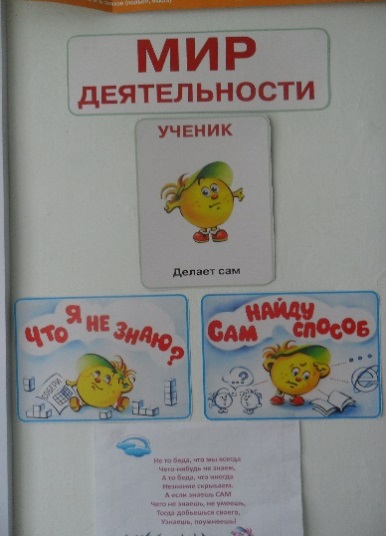 -Я услышала, что вы сказали «..когда делаешь САМ». Вспомните, а что вы САМИ умеете делать (обращаю внимание на эталон «Числовой ряд») при помощи числового ряда? (Мы умеем прибавлять и отнимать числа 1, 2). 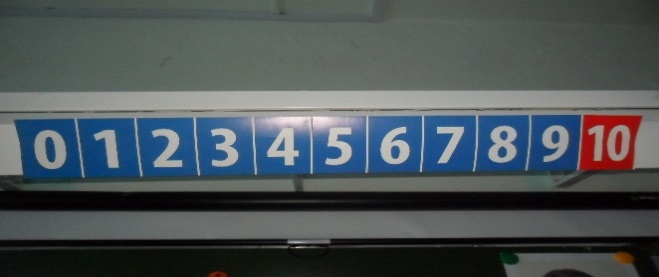 -Молодцы! Раз учится тот, кто делает САМ и вы пришли сюда УЧИТЬСЯ, предлагаю вам САМИМ выполнить два задания. 2. Актуализация знаний и фиксация затруднения в пробном действии. . С чего мы начинаем работу ? (С повторения необходимого)       -Первое задание на повторение предлагаю выполнить в парах. Какие правила надо соблюдать при такой работе? (Ученики озвучивают с опорой на эталон курса «Мир деятельности»- работать должны ОБА, свое несогласие высказывай ВЕЖЛИВО, один говорит, другой СЛУШАЕТ, если не понял-ПЕРЕСПРОСИ).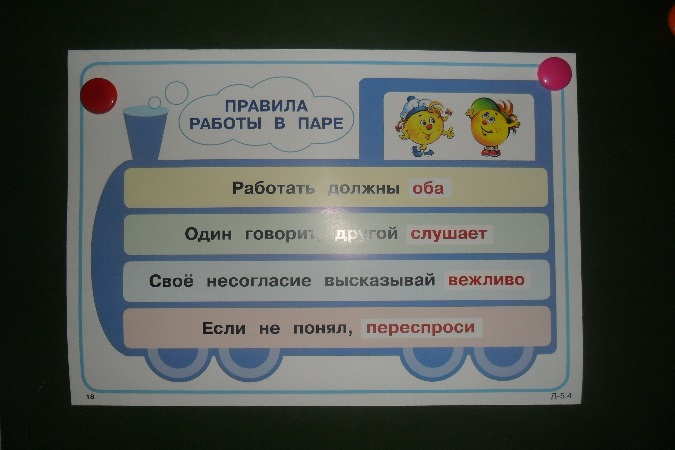 – У вас на партах есть разные предметы (конверт, монетка, конфета (в форме треугольника, печенье (в форме квадрата) , кусочек атласной ленты с узелками на концах) и «Геометрическое лото». Тот из вас в паре, кто сидит ближе к окну – берет любой предмет в руки и кладет его на середину парты, а тот, кто сидит дальше от окна- из лото должен выбрать фигуру, форму которой  имеет этот предмет и положить рядом. Кто не понял задание? Задайте уточняющий вопрос!(Дети выполняют задание в парах).-Итак, давайте проверим, что у вас получилось (поочередно пары озвучивают полученные результаты, учитель по ходу проверки вывешивает на доске изображения озвученных фигур: прямоугольник, круг, треугольник, квадрат, отрезок.). Молодцы! Давайте вместе хором еще раз назовем эти фигуры (учитель показывает на доске изображения-дети хором повторяют)     -А второе задание каждый будет выполнять САМ. Сейчас я выступаю в какой роли? (Организатора). Значит вы должны следовать каким правилам? («Слушай учителя и точно выполняй все задания», «Будь внимательным», «Соблюдай тишину», дети озвучивают правила с опорой на эталоны в классе).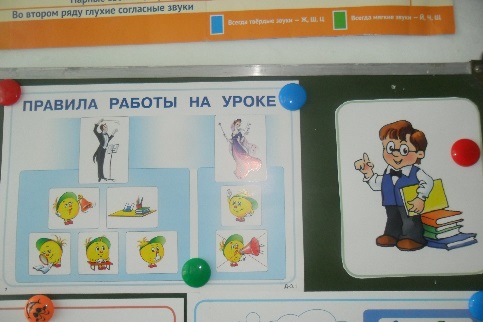 -Друзья, на классной доске два    столбика математических записей3+1         3-14+2         4-29+1          9-17+2          7-2-Посмотрите внимательно и скажите, чем эти записи похожи, а чем они отличаются?(Похожи тем, что в обоих столбиках записи в строках составлены из один и тех же чисел, различаются действиями- в первом столбике-сложение, во втором-вычитание)-Вы сказали, что умеете САМИ прибавлять и вычитать эти числа. Найдите результат в каждой записи (дети работают фронтально).-А теперь я на доске оставлю только одну запись 7+2=9-Попробуйте прочитать данную запись, называя каждое число при сложении (дети выполняют пробное действие, предлагают разные варианты прочтения)-Кто согласен с данным вариантом прочтения? -У кого другой вариант?- У вас получились разные ответы.- Кто может обосновать свой ответ? Ребята, обосновать-это значит показать эталон, по которому вы действовали. (Мы пока не можем обосновать свой ответ, у нас нет такого эталона).-Что же вы пока не смогли сделать? (Мы пока не смогли обосновать правильность своего прочтения, предъявить эталон).-Кто не смог выполнить данное задание? Что вы не смогли сделать? (Мы не смогли прочитать запись, используя названия чисел при сложении)-Молодцы! Вы поняли, в чем ваше затруднение. Пора выяснить причину этого затруднения-чего вы не знаете.3. Выявление причины затруднения.-Какое задание надо было выполнить? (Надо было прочитать математическую запись, используя названия чисел при сложении)-Значит, что вы не знаете? (Мы не знаем, как называются числа при сложении)4. Построение проекта выхода из затруднения.-Какую же цель вы перед собой  поставите? (Узнать, как называются числа при сложении). Значит, какова тема нашего урока? (Название чисел при сложении)-Какой шаг учебной деятельности мы выполнили? (Мы ответили на вопрос «Что я не знаю?»)-Каков наш с вами следующий шаг? (Надо САМИМ  искать способ).-Друзья, открывать новое знание мы будем с вами с помощью плана, который вы видите на доске (учитель переворачивает  на доске лист ватмана ). Здесь указаны действия, которые вы  должны выполнить в строго определенном порядке. Готовы?1. Разложить карточки белого цвета по порядку чисел. 2. Подумать над помощью Смайлика.3. Разложить карточки голубого цвета по названию фигуры.4. Составить эталон.5. Реализация построенного проекта. - Итак, каков наш первый шаг по реализации плана? Кто его прочитает? (один ученик читает вслух).- У каждого из вас на партах набор карточек белого цвета- разложите их перед собой (карточка со словом СЛАГАЕМОЕ разрезана на отдельные буквы, с обратной стороны расставлены по порядку числа от 1 до 9.) Дети раскладывают их перед собой на парте, замечают, что есть буквы, есть записанные числа. -Кто сможет предложить способ прочтения «рассыпанного» слова-названия числа при сложении? (Надо расставить числа по порядку как в числовом ряду, перевернуть карточки и прочитать)-Выполните это и узнайте название первого числа при сложении. (Дети могут сказать, что пока не умеют читать либо знают не все буквы). - Значит я вам сейчас нужна буду в какой роли? (В роли помощника). А если я в роли помощника, то вам надо соблюдать какие правила? ( «Не выкрикивай с места!», «Если хочешь спросить, подними руку»). (Дети узнают-СЛАГАЕМОЕ). -Каков наш второй шаг по плану? (Один ученик читает вслух).Наш друг Смайлик дает вам подсказку-второе число при сложении называется точно так же. Значит-как? (Значит, тоже слагаемое). Молодцы! (Учитель размещает на доске под записью 7+2 =9 названия компонентов действия сложения- СЛАГАЕМОЕ, СЛАГАЕМОЕ)-Все ли названия чисел мы узнали? (Нет, пока не знаем как называется результат при сложении)-Переходим к третьему шагу нашего плана. Кто его прочитает?-Возьмите второй набор карточек голубого цвета, разложите их на столе. Что заметили? (С одной стороны буквы, с другой –фигуры). Если вы умеете различать фигуры, то легко справитесь со вторым заданием: я буду называть фигуры в определенном порядке, а вы должны их в этом порядке разложить на парте слева направо, затем карточки перевернуть и прочитать слово. (Учащиеся выполняют задание и читают – СУММА ). 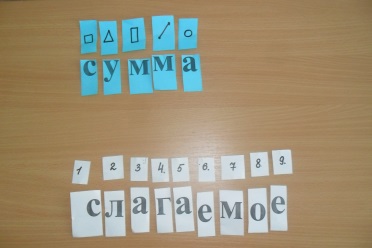 На доске учитель дополняет эталон по новой теме карточкой со словом СУММА).  -Итак, друзья, мы подошли к четвертому последнему шагу плана. Как он звучит? (один ученик читает). Учитель на доске фиксирует названия компонент действий под записью примера: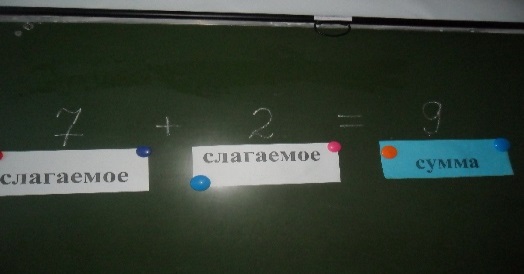       -Итак, ребята, мы смогли преодолеть наше затруднение? (Да.)-Как называются числа при сложении? (СЛАГАЕМОЕ, СЛАГАЕМОЕ, СУММА).-Наш друг Смайлик дает нам с вами уточнение: первое при записи число слева направо –это ПЕРВОЕ слагаемое, второе при записи число слева направо- это ВТОРОЕ слагаемое. -Что мы теперь должны сделать? (Закрепить эти знания, потренироваться)6. Первичное закрепление во внешней речи. -Друзья, для этого откройте учебник на с. 86, найдите задание 1. Давайте вместе прочитаем первую математическую запись в данном задании, используя названия чисел при сложении (ПЕРВОЕ СЛАГАЕМОЕ 4, ВТОРОЕ СЛАГАЕМОЕ 2, СУММА 6). -Вторую запись хором читает первый ряд, а второй ряд следит и слушает (ПЕРВОЕ СЛАГАЕМОЕ 3, ВТОРОЕ СЛАГАЕМОЕ 1, СУММА 4)-Третью запись читает второй ряд, первый ряд следит и слушает. (ПЕРВОЕ СЛАГАЕМОЕ 5, ВТОРОЕ СЛАГАЕМОЕ 1, СУММА 6).-Ребята, на этой странице учебника далее в задании № 2 математические записи расположены в четырех столбиках. Скажите, во всех ли столбиках вы сможете прочитать записи, используя наш новый эталон? (Нет, в 3 и 4 столбиках другое действие-вычитание, мы не знаем , как называются числа при вычитании).-Прочтите, пожалуйста, те записи, которые соответствуют новому эталону. Это задание предлагаю опять выполнить в паре- по очереди один из вас читает, другой слушает. Правила работы в паре мы с вами сегодня повторяли. (Учитель обращает внимание на эталон в классе). По окончании работы дайте сигнал (поднятые вместе руки вверх).Задание 1.Назови первое и второе слагаемое в каждой сумме и вычисли эти суммы4+2          3+1       5+1Задание 2.2+2         4+2     9-2   10-30+2         6+2     7-2    6-2- Друзья, поднимите руки те, у кого сосед не допустил ошибки при чтении? А теперь поднимите руки те из вас, у кого сосед допускал ошибки. Вижу, что у некоторых ребят пока имеются затруднения при чтении данных записей. Скажите, как настоящий ученик относится к затруднению? (Он относится спокойно, желает себе удачи и преодолевает свое затруднение.) Давайте встанем и выполним некоторые приемы сохранения спокойствия:-Глубокий вдох и медленный выдох (3-4 раза)-Хором: «Спокойствие, только спокойствие»-«Бумажный ком»- у каждого в руке развернутая газета, по команде все превращают ее двумя руками в «комок», с которым выполняют упражнения: подбрасывают и ловят, подбрасывают и ловят после поворота вокруг себя, в парах одновременно перебрасывают «комки» через парту друг другу и стараются поймать. -Итак, вы узнали названия чисел при сложении и потренировались в их чтении . Настало время каждому из вас поработать самостоятельно.7. Самостоятельная работа с самопроверкой по эталону.-В печатной рабочей тетради на с. 32 каждый САМ выполняет задание № 1 (Подчеркни равенства, в которых пропущены слагаемые. Вычисли.) 6+…=7              8=7+…         3+2=…    5+1=…              6=5+…         3+1=……+2=6              7=5+…         7+…=9-Итак, проверим ваши результаты. (Учитель открывает на доске поочередно образцы записей 1, 2 , 3 столбиков  , дети сверяют образец со своей работой, отмечают знаком «+» все совпадения, знаком «?»-те места, где результат не совпал.)1 столбик           2 столбик       3 столбик6+1=7                  8=7+1             7 +2=94+2=6                   6=5+1                              7=5+2-Кто допустил ошибки? Задайте вопрос о том, что осталось непонятным.-Кто выполнил задание без ошибок?-Сделайте вывод те, у кого работа без ошибок (Я запомнил (а) названия чисел при сложении и умею их различать)-Сделайте вывод те, кто допустил ошибки ( Мне еще надо потренироваться).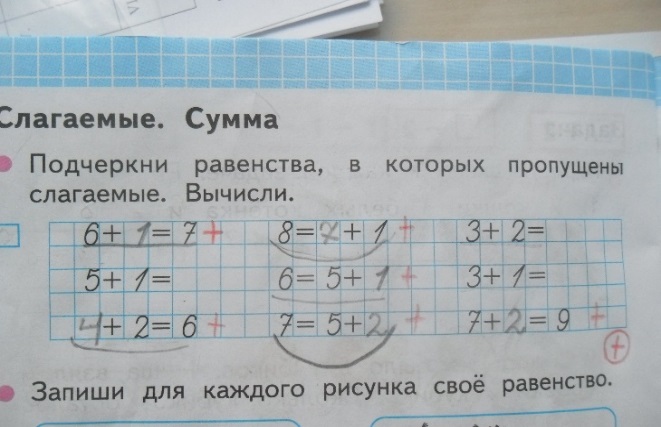 8. Включение в систему знаний и повторение.-Друзья, как вы думаете, зачем мы узнали названия чисел при сложении? Может можно было бы обойтись без них? Ведь мы же знаем названия чисел (один, два, три..)…-У каждого из вас есть свое имя  (прошу  некоторых назвать свои имена), вас в классе много. Всегда ли я обращаюсь к вам по именам? (Нет). А как еще я к вам обращаюсь? (Мальчики, девочки, дети, ребята, друзья, первоклассники.. )-В каких случаях я к вам обращаюсь одним общим словом-названием? (Когда хотите что-то сказать нам для всех одно и то же, когда предъявляете правило или требование, которое должны выполнять все.)-Верно! Вот и в математике для  чисел есть общие правила .А чтобы общие математические правила легко было сформулировать и  запомнить-надо знать названия чисел при сложении.-Найдите в учебнике на с. 86 задачу 3. Прочитайте ее каждый сам. (дети читают). Каково условие задачи? (У Васи было 6 книг.  Ему подарили еще 2 книги). Кто озвучит вопрос задачи? (Сколько книг стало у Васи?). У кого готов ответ? (У Васи стало 8 книг). Как вы это узнали? ( Мы к 6 добавили 2 и получили 8). Кто запишет решение задачи на доске? (Ученик пишет на доске: 6+2=8). Поднимите руку те, кто согласен с записью решения. Кто не согласен? (если такие есть в классе). Почему? Как вы думаете: записанное на доске решение задачи можно прочитать, используя названия чисел, которые мы сегодня с вами узнали на уроке? Почему?  Прочитайте! (Дети читают: первое слагаемое 6, второе слагаемое 2, сумма 8). -Друзья, мы с вами убедились в том, что при решении задач часто используется действие «сложение», а значит, читать запись решения задачи мы теперь с вами умеем математически грамотным и точным языком с использованием новых слов-названий чисел при сложении.9. Рефлексия учебной деятельности.-Какую цель мы с вами сегодня перед собой ставили? (Узнать, как называются числа при сложении)-Достигли ли вы цели? Докажите. (Да , мы достигли цели, так как у нас есть эталон.)-Скажите, как называются числа при сложении? (Первое слагаемое, второе слагаемое, сумма).-Какие эталоны с занятий «Мир деятельности» нам помогали открывать новое знание? («Правила работы на уроке», «Работа в паре» )-Откройте в учебном пособии «Лесенку успеха» по теме «Правила работы на уроке», ступеньку «Умею», возьмите синий карандаш и оцените себя (дети ставят отметку на одной из ступенек). Сравните свою отметку с предыдущими ( каждый день разного цвета) . 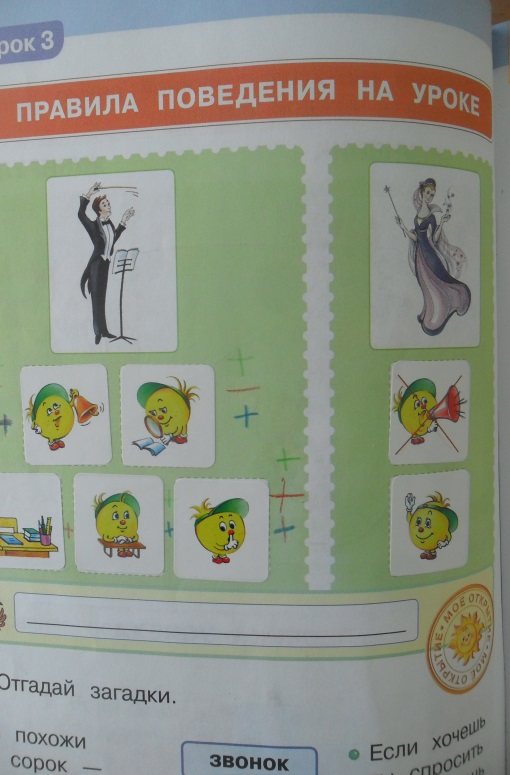 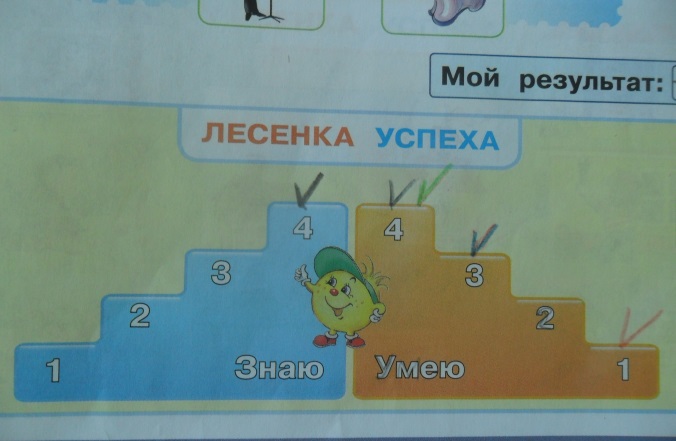 -Поднимите руки те, у кого отметка на той же ступеньке? На какой? Почему? Какое правило не удалось сегодня выполнить? Поставьте себе свою собственную цель.-У кого отметка на ступеньке выше, чем в предыдущие дни? Какое правило удалось сегодня соблюдать? Над каким правилом предстоит еще трудиться?-Есть ли те, у кого отметка на ступеньку ниже? Как вы думаете, почему? Сделайте вывод.-Спасибо всем за работу!